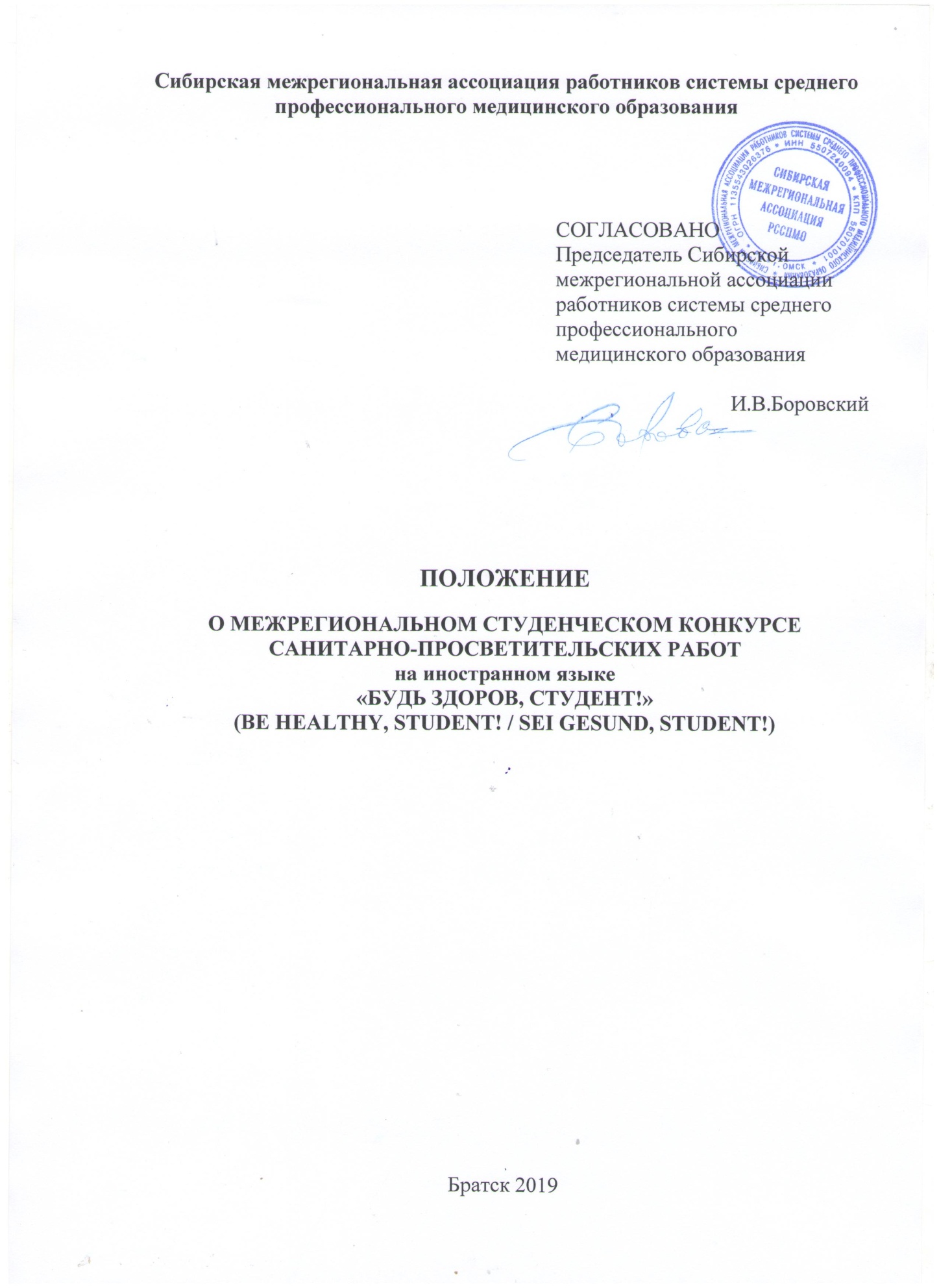 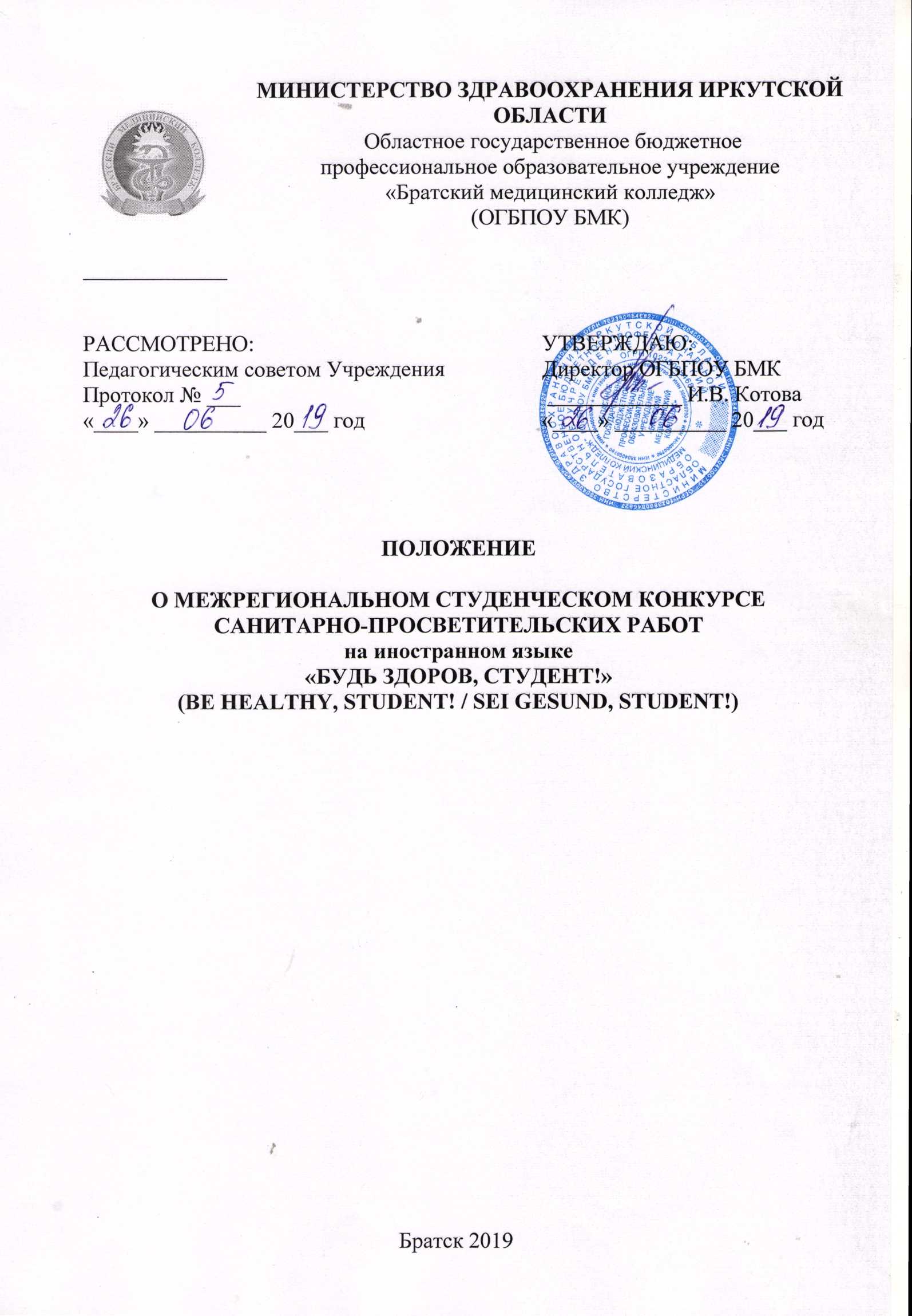 ПОЛОЖЕНИЕО МЕЖРЕГИОНАЛЬНОМ СТУДЕНЧЕСКОМ КОНКУРСЕ САНИТАРНО-ПРОСВЕТИТЕЛЬСКИХ РАБОТ на иностранном языке«БУДЬ ЗДОРОВ, СТУДЕНТ!»(BE HEALTHY, STUDENT! / SEI GESUND, STUDENT!)Братск 2019Общие положения1.1 Настоящее Положение определяет порядок и регламент проведения Межрегионального студенческого конкурса санитарно-просветительных работ на иностранном языке «Будь здоров, студент!» (Be healthy, student! / Sei gesund, student!) (далее - Конкурс). 1.2	Положение разработано в соответствии с Федеральным законом от 29.12.2012 г. № 273-ФЗ «Об образовании в Российской Федерации», Уставом ОГБПОУ БМК, Правилами внутреннего распорядка  и другими локальными актами образовательного учреждения.1.3  Конкурс проводится в  соответствии с планом работы Совета директоров средних медицинских и фармацевтических образовательных  организаций Российской Федерации и Сибирской межрегиональной ассоциации работников системы среднего профессионального медицинского  образования  на 2019 год.  1.4 Организатором Конкурса является: - Областное государственное бюджетное профессиональное образовательное учреждение «Братский медицинский колледж» (далее – Колледж); -  Рендоренко И.В., Мордвинова С.Н., Шишкина А.Н., Иванова О.В., Павелко Е.В. – преподаватели учебной дисциплины «Иностранный язык», Областное государственное бюджетное профессиональное образовательное учреждение  «Братский медицинский колледж».2. Организация деятельности2.1 Цель Конкурса:- популяризация и пропаганда здорового образа жизни среди обучающихся и различных групп населения; - расширения ранее полученных знаний; - содействие развитию профессиональных компетенций обучающихся в области профилактики сезонных заболеваний и ведения профилактической работы со студентами; - демонстрации навыков санитарно-просветительской работы; - стимулирования творческого роста студентов.2.2 Задачи Конкурса:- повышение интереса к углубленному изучению учебных и специальных дисциплин «Иностранный язык» (Английский язык, Немецкий язык), «Здоровый человек и его окружение», «Лечение пациентов терапевтического профиля», «Медико-санитарная реабилитация», «Безопасность жизнедеятельности» и др.);- развитие творческих способностей студентов;- повышение профессионального уровня подготовки молодых специалистов.2.3 Участниками Конкурса: студенты средних профессиональных медицинских образовательных организаций Сибирского Федерального округа.2.4 К участию в Конкурсе допускаются работы, выполненные индивидуально или в соавторстве (не более 3 человек).2.5 От каждой ПОО может быть представлено не более трех работ конкурсантов2.6 Рабочий язык Конкурса – английский, немецкий.2.7 Этапы проведения Конкурса:2.8 Работа Конкурса проводится в номинациях:- лучшая памятка на английском языке;- лучшая памятка на немецком языке;- лучший буклет на английском языке;- лучший буклет на немецком языке. Конкурсные работы могут быть представлены по следующим темам:- пропаганда здорового образа жизни среди студентов;- профилактика инфекционных заболеваний в осенне-зимний период.2.10 Конкурсные материалы должны быть представлены в форматах: - памятки - doc, docx, pdf; - буклеты - pub, pdf.3. Условия участия в Конкурсе3.1. Для участия в Конкурсе приглашаются студенты всех курсов  средних профессиональных медицинских образовательных организаций Сибирского Федерального округа.3.2. Форма проведения конференции – заочная.3.3. По итогам работы Конкурса планируется выдача именных дипломов участникам и сертификатов научным руководителям. 3.4 Для участия в Конкурсе необходимо до 18 ноября 2019 г. предоставить в электронном виде:- заявку на участие в конференции (см. Приложение 1);- конкурсную работу в электронном виде (см. Приложение 2).3.5 Организаторы Конкурса  не несут  ответственности:за качество и содержание представленных на Конкурс материалов;за нарушение авторских прав третьих лиц, в случае возникновения таких ситуаций.4. Контактная информацияАдрес: 665724, г. Братск, ул. Комсомольская, д.75.Телефон: 8(3953)42-57-25Электронная почта:  Iren-16@inbox.ruКонтактное лицо: организатор Конкурса, преподаватель иностранных языков   Рендоренко Ирина Владимировна - 89996852926Приложение 1Заявка для участия в межрегиональном студенческом конкурсе санитарно-просветительских работ на иностранном языке«Будь здоров, студент!»(Be healthy, student! / Sei gesund, student!)Приложение 2Требования к оформлению материалов на Конкурс1. Требования к оформлению памятки на иностранном языкеПамятка оформляется как один лист А 4 или лист А 4, сложенный вдвое. Памятка должны быть выполнена на иностранном языке (английский / немецкий).Памятку необходимо представить в формате doc, docx, pdf.Памятка должна содержать сведения об авторе и образовательной организации (ФИО и название ПОО, указываются в правом нижнем углу). Размер шрифта текста: 12-14 пунктов, междустрочный интервал 1,0. Поля со всех сторон - 1 см. Иллюстрации должны составлять примерно 30% памятки и соответствовать выбранной теме. Содержание памятки должно соответствовать целевой аудитории  и заявленной теме.Памятка должна иметь профилактическую направленность. Требования к оформлению буклетаИнформационные буклеты – информационно-просветительный материал малой формы, который должен складываться втрое. Буклет должен быть выполнен на иностранном языке (английский / немецкий).Буклет необходимо представить в формате pub, pdf.Буклет должен содержать сведения об авторе и образовательной организации (ФИО и название ПОО, указываются в правом нижнем углу). Размер шрифта текста: 12-14 пунктов, междустрочный интервал 1,0. Поля со всех сторон: 1 см.Иллюстрации должны составлять примерно 30% и соответствовать теме буклета. Содержание буклета должно соответствовать целевой аудитории и заявленной теме.Буклет должна иметь профилактическую направленность.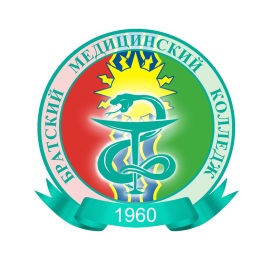 МИНИСТЕРСТВО ЗДРАВООХРАНЕНИЯ ИРКУТСКОЙ ОБЛАСТИ Областное государственное бюджетное профессиональное образовательное учреждение«Братский медицинский колледж»(ОГБПОУ БМК)_____________МИНИСТЕРСТВО ЗДРАВООХРАНЕНИЯ ИРКУТСКОЙ ОБЛАСТИ Областное государственное бюджетное профессиональное образовательное учреждение«Братский медицинский колледж»(ОГБПОУ БМК)РАССМОТРЕНО: Педагогическим советом УчрежденияПротокол № ___«____» __________ 20___ годУТВЕРЖДАЮ:Директор ОГБПОУ БМК ____________ И.В. Котова«____» __________ 20___ годПрием заявок и конкурсных работЭкспертная оценка конкурсных работОпубликование результатов и рассылка наградных материаловс 28 октября по 18 ноября 2019 годас 19 по 4 декабря 2019 годадо 10 декабря 2019 годаФ.И.О. участника (полностью)Ф.И.О. и должность руководителя (полностью)Название работыНазвание номинацииОбразовательная организация (название полностью)Адрес почтовыйАдрес электронный (ОДИН АДРЕС ЭЛ.ПОЧТЫ ОТ УЧЕБНОГО ЗАВЕДЕНИЯ, на который впоследствии будут высланы сертификаты и сборник)Телефон